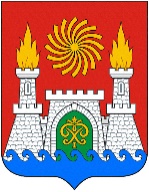 СОБРАНИЕ ДЕПУТАТОВ ВНУТРИГОРОДСКОГО РАЙОНА«ЛЕНИНСКИЙ РАЙОН» ГОРОДА МАХАЧКАЛАРЕШЕНИЕ«20» ноября 2020г                                                                                       № 2-2О ВНЕСЕНИИ ИЗМЕНЕНИЙ В РЕШЕНИЕ СОБРАНИЯ ДЕПУТАТОВ ВНУТРИГОРОДСКОГО РАЙОНА «ЛЕННИСКИЙ РАЙОН» ГОРОДА МАХАЧКАЛА ОТ 07 октября 2015Г. №2-1В соответствии со ст. 23, 24 Устава внутригородского района «Ленинский район» г. Махачкала решает:Внести в Решение Собрание депутатов внутригородского района «Ленинский район» г. Махачкала от 07.10.2015г. №2-1 следующие изменения:1. В Решении:а) в наименовании слова «первого созыва» исключить;б) в преамбуле слова «первого созыва» исключить;в) в пункте 1 слова «первого созыва» исключить.2. В Регламенте Собрания депутатов внутригородского района «Ленинский район» г. Махачкала первого созыва, утвержденном указанным Решением:а) в наименовании слова «первого созыва» исключить;б) в наименовании статьи 1 слова «первого созыва» исключить;3. Настоящее Решение вступает в силу со дня принятия.Председатель Собрания                                                       Анатова С. З.367012, Республика Дагестан, г. Махачкала, пр.Гамидова,69     (8722) 93-58-60 sobr-len@mail.ru